2017 Summer Program/Club/Event List Unit: 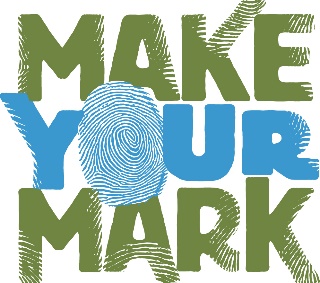 Field Trip Sign Up ProcedureFind a field trip you love and want your member to attend and head to the Sertoma Front Desk Field Trip Area!  See if there are remaining spots available. If it says FULL, it means we cannot take anymore kiddos!  this is not because we don’t love them, it is because of limited space in our vehicles. If there are remaining spots, complete the permission form and other necessary documents. Pay the appropriate amount. Money must be given at time of sign up. CASH ONLY! Make sure a staff writes your information down on the field trip sign-up sheet to officially reserve your spot!Make sure a staff writes you a receipt! Make sure your member wears their field trip shirt the day of their trip! Additional shirts can be purchased for $8.00!Ask questions if you have them! Remember, field trips are filled on a first come, first served basis! You must have CASH to officially reserve a spot! Try to sign up in the morning!Cash only! Payments must be made at time of sign up to reserve a spot! First come, first served! Love you!Program/Club/Event  NameProgram/Club/Event  Description Program/Club/Event  LocationProgram/Club/Event  Target Age GroupProgram/Club/Event  Dates and TimesEx: Master Gardener’sEx: Members will tend and maintain the Club garden, tower garden, and learn about healthy living through cooking demonstrations. Ex: Learning CenterEx: Oranges (7-8)Ex: Mondays and Wednesdays 3:30pm-4:30pm Date/ Time Field Trip Cost Max # to attend StaffExample: June 6th 4:30-6:00 Andy’s Frozen Custard $513TBDExample: June 7th 6:00-9:30LATE NIGHT: Imax Theater: Alice Through the Looking Glass (Rated PG)$12 covers ticket ONLYMay Bring Extra $$ 13AnevaAlisha